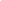 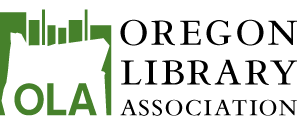 Oregon Library AssociationExecutive Board MeetingFebruary 16, 2024, 10:00 a.m. - 3:00 p.m.Location: Hybrid meeting on Zoom (OLA 3) Minutes approved ______________AgendaPresent: Ericka Brunson-Rochette (OLA President), Star Khan (OLA Past President), Roxanne M. Renteria (OLA Secretary), Stuart Levy (Treasurer), Shirley Roberts (OLA Association Manager), Buzzy Nielsen (Parliamentarian), Wendy Cornelisen (State Librarian), Jeremy Skinner (Legislative Committee), aRee Dominguez (OLA EDIA Committee), Rinny Lakin (SSD), Emily O’Neal (IFC), Kirsten Broadbeck-Kenny (ALA Representative), Liisa Sjoblom (Leadership Committee), Ian Duncanson (OYAN), Carly Lamphere (ACRL-OR Chair), Jaimee Thoreson (CSD), Richardson (OYAN), Megan Dazey (PLD), and Brandace Rojo (REFORMA OR).[ACTION ITEMS highlighted below] [ACTION ITEMS for everyone in yellow]Welcome & Icebreaker (Ericka Brunson-Rochette)Our community agreement during our meetings. Leadership changes; next steps & questions (Ericka/Buzzy Nielson)Per the by-laws, when the President resigns the Vice-President becomes the new President. Timing is a factor, and in a situation such as the current one in which a President resigns before March 1st, a special election must be held to fill the Vice-President vacancy for an abbreviated term of 6 months until that individual becomes President, and the current President assumes the role of Past President.ACTION ITEM: Everyone send candidate suggestions to Buzzy.Election will occur in March, and the individual will take the seat in SeptemberIdeal candidates have some knowledge of OLA so they can hit the ground running with less time as VPEricka mentioned she's received questions from folks, and shared that due to the timing and bylaws, she’d have to run again to serve out her full year as Vice President.As far as the President’s Party at the 2024 OLA Conference in Salem is concerned, Ericka has changed the theme and is designing the event to celebrate all library workers. Emily asked, “If Ericka wanted to run for President again to serve out her full year, is there a time limit between now and when she could run again.”Buzzy revealed not only do the by-laws not require a waiting period, but they do not restrict someone from serving in two positions at the same time.Agenda changes/minutes (Ericka)Minutes from December 15, 2023, approved.  Treasurer’s Report (Stuart Levy)Reports as of December 31, 2023See detailed financials on the OLA website (Login required).FYE Report Overview commentsChecking accounts still holding strong at $167KDues income doing really well, with an increase of more than 15%OASL has the Hull Investment AccountsCurrent Fiscal Year (September 1, 2023 -  December 31, 2023)Balance Sheet (September 1, 2023 - December 31, 2023):Checking:  $167,315.36Total assets: $1,123,273.22Profits and Losses (September 1, 2023 - December 31, 2023):Dues income: $19,553.25 which is a 15.3% increase from this time last year (i.e. we are up $2,598.50 in dues income compared to this time last year).  
We have budgeted $60,000.00 for dues income for the 2023-24 fiscal year.Total income: $28,377.50 which is a 8.1% decrease from this time last year (i.e. we are down $2,488.44 in total income compared to this time last year, which is because we had an additional $3000 in conference income at this point last year). 
We have budgeted $286,159.00 for total income for the 2023-24 fiscal year. Total expenses: $48,655.24  which is a 5.5% increase from this time last year (i.e. we have spent $2,547.71 more than we did last year at this time, which is primarily due to our new insurance covering directors/officers that has cost almost $2700).
We have budgeted $286,159.00 for total expenses for the 2023-24 fiscal year. Net income: $-20,277.74 which is a 33% decrease from this time last year (i.e. we are down $5,036.15 in net income compared to this time last year). 
We have budgeted $0 for net income for the 2023-24 fiscal year.	Investments Update (September 1, 2023 - December 31, 2023) Connected Wealth Solutions (short to medium term investments)OLA General Account: an increase of $6,818.98 since September 1, 2023Account value: $160,366.76 and Original Investment: $125,000. OASL General Account: an increase of $7,063.55 since September 1, 2023Account value: $169,496.82 and Original Investment: $100,000.Donivan Wealth Management (long term investments)OLA Reserve: an increase of $18,897.06 since September 1, 2023Account value: $361,010.15 and Original Investment: $233,916.80 Hull Endowment: an increase of $7,435.71 since September 1, 2023Account value: $151,949.27 and Original Investment: $155,000.Hull Earnings: an increase of $2,606.59 since September 1, 2023Account value: $86,067.44 and Original Investment: $25,351.85Motion to approve investment committee’s recommendation to move 2.5% of our Connected Wealth investments that are currently in real estate and add it to our current investments in alternative lending, approved.Originally scheduled for December meeting, but postponed until February.There was some concern this type of alternative lending might be exploitative, so Stuart did some research. Background info: Connective Wealth’s alternative lending is a model of investments of loans to middle market size companies (average profits of $98 million), not to direct individuals. There had been a concern that these might be predatory loans targeted to vulnerable people, but that is not the case. Here’s a link to the Connected Wealth’s documentation. They do use a fund called Cliffwater Corporate Lending Fund, so that’s what you’ll see in these documents.Association Report (Shirley Roberts)OBOB gearing up for regional competitionWorking with regional host sites to get certificates of insurance Sent out all the speaker PSAs for Conference Planning Committee, and working on sponsorships and fundraisingProcessing reimbursements, and handling day to day businessLegislative Report (Jeremy Skinner)Refer to SB 1583Overview CommentsAsked for more inclusive language to be added to the bill (to include media and public libraries, etc.)Extended thanks for folks who’ve Short Session: was supposed to be simple. They would follow up on requests from the long session related to broadband, school libraries position at ODE, they had plans to circle back.Kate and Jeremy recently found out about SB 1583, and had a meeting with Senator Frederick and his staff regarding the bill which “Prohibits discrimination when selecting textbooks, instructional materials, program materials or library books that are used in the public schools of this state.” The Legislative Committee, IFC, AOSL, and more reviewed the problematic language of the bill. Jeremy proceeded to break down the legislative process, and the likelihood of this being passed. Rinny asked about the budgetary impact of a bill of this nature, and Jeremy revealed it might actually streamline the process given the degree to which libraries and schools are being inundated with challenges.This has monopolized the Legislative Committee’s focus, and they haven’t been able to pursue the school librarian issue, which is ironic as many schools facing this issue do not have a librarian to respond. Tess told Jeremy more testimony is needed for the HouseThere is some positive movement as far as the Broadband ask is concerned. Buzzy shared SLO is proposing a Policy Option Package for the next biennium (2025-2027) have the funds to hire a technical contractor to provide technical assistance to the public and tribal libraries regarding e-rate, and to put money into the Connecting Oregon Fund. Ceasefire Statement Update (Ericka)Added to the agenda mid-meetingOverview Comments:Regarding the request from an OLA member to draft a ceasefire statement as discussed at the December Executive Board meeting, Brittany, Star and Ericka determined they would discuss the request and respond at a later date. Ericka shared a response was sent out via Memberclicks on February 14th. A handful of attendees asked to have a copy of the email sent to them directly as they had not received it via Memberclicks. See below for a cut & pasted copy of the email:From: ola@memberclicks-mail.net <ola@memberclicks-mail.net> On Behalf Of OLA President
 Sent: Wednesday, February 14, 2024 8:52 AM
 To: OLA Secretary
 Subject: [OLA Board] Update on Statement Request from 12/15 Board MeetingOLA Executive Board Members,I am emailing today to share an update on a request presented at our December meeting, as well as an apology for the delay in this message. Given that some time passed since that meeting, I will review the timeline of events and details surrounding the request. Please note that the details and decision outlined below occurred before the recent, albeit significant, changes in OLA leadership.In November of 2023, Oregon Library Association leadership was approached by a concerned association member with a request for OLA to release a statement calling for a permanent ceasefire between Israel and Hamas. Given the scope of the request, this topic was added to the December 15, 2023, OLA Executive Board agenda to be discussed with board members and general members that were in attendance.At this meeting, the requesting member delivered a proposal outlining their reasoning behind this call for action. In addition, they offered to support crafting a ceasefire statement, should one be written, or adjacent efforts to share information with libraries related to both the current and historical turmoil and happenings between Israel and Palestine.The meeting discussion following the request made evident that reaching a collective position while honoring individual identities, familial and cultural ties, and rights to personal ideologies, would be unlikely without furthering harm and division. OLA leadership at the time (Brittany Young, Star Khan, and myself) met to discuss in mid-January. We recommend that the OLA Executive Board not move forward with continued conversations, or vote, around releasing a ceasefire statement.While we feel that this is the best decision at this time, we still implore the members of the board and Oregon library community to reflect on this ongoing conflict, with consideration to all the facts, histories and future livelihood of all peoples involved. This reflection could look like:Checking-in on Arab, Muslim, and Jewish friends, family, colleagues and community members.Making sure Jewish, Arab, and Muslim members of the community feel welcome in your spaces.Implementing physical and psychological safety measures in your spaces for all; acting when you recognize that safety and belonging is not being distributed fairly to all groups of people.  Identifying which voices, experiences and perspectives are being left out of conversation, in media, and on social platforms.Recognizing which voices, perspectives and experiences you are seeking out, and acknowledging which are not being consulted or considered.Making accurate information readily accessible.Thank you for your time and reflection on making Oregon Libraries safe and welcoming for all. If you have any questions regarding this request, our recommendation, or any additional thoughts, please feel free to contact me at olapresident@olaweb.org.Sincerely,Ericka Brunson-Rochette (she/her)
Oregon Library Association President, 2024olapresident@olaweb.org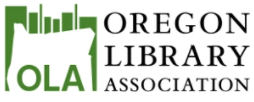 Oregon Library Association • PO Box 3067, La Grande, Oregon 97850, United StatesRemove My Email •  Privacy PolicyState Librarian Report (Buzzy on behalf of Wendy Cornelisen)See Report BelowOverview CommentsSimilar to last time there are two open positions–half-time librarian position for Virtual Reference Coordinator and DEI Consultant. The DEI Consultant will be on the library support team, and will work with Buzzy and Arlene, etc.SLO is in the process of putting together a budget, and submitting a couple of Policy Option Packages (i.e. Ready to Read, NW DIgital Heritage, Cataloging and Collection Development in Government Services Division to name a few). Watching the large summer learning bill that has been proposed.Advance thank you (from Wendy) to those planning to attend the Voices for LIbraries event.In coordination with the OLA International Relations Roundtable, the State Library has sent invitation letters to the Fujian Provincial Library, with three delegates expected to visit Oregon in the spring of 2024. The State Librarian has also requested to be an addition to the delegationfrom Oregon to China in the fall of 2024.Internal budget development for the AY27 time frame have begun, with conversations focused on the policy option packages, key performance measures, and legislative concepts that will help further the work of the State Library into the future.Monica McCord joined the State Library staff as the new Communications Analyst on November 13. Monica brings a wealth of experience from over 5 years of state service, including at ODOT, the Department of Forestry and most recently the Department of Justice. A graduate of Eastern Oregon University, she majored in Marketing and minored in English Literature. She’s even worked at a library before: her college work study was at the Pierce Library at EOU, uploading the microfiche collection into a shared database.The State Librarian completed the 2023 Leadership Oregon coursework, with graduation ceremony on December 14.The State Librarian, Jen Maurer, and Greta Bergquist, met with the new Literacy Coordinator at the Department of Education, Angelica Cruz. Future meetings are planned quarterly. Thanks to board member Tina Roberts for facilitating the introduction!The State Librarian plans to attend the COSLA Voices for Libraries event in Washington, D.C., March 5-7, 2024. This fly-in event will provide the chance to educate Oregon’s Congressional Delegation on the impact and value of LSTA and ARPA funds across the state.In early November we learned that second floor of the State Library would be closed to public traffic through February 2024 to improve security access to the Governor’s Ceremonial Room (former Reference Room). They are installing keycard access to the ceremonial room doors and the parts are back ordered. During this time, we are instructing visitors to call the Government Services staff to request assistance when they arrive in the building. No real changes to daily operations have been needed. Signage at the elevator and two public stairwells provides the information that walk-in users would need to request assistance.During the months of October, November, and December, Elke Bruton has been serving as the interim program manager for Government Services in Caren Agata’s absence. The division work has continued as normal including planning, budget discussions, and purchasing.Program Manager for Library Support Buzzy Nielsen now serves as the agency’s tribal liaison. These new responsibilities come in part due to his recent completion of Portland State University’s Certificate in Tribal Relations program. As liaison, he’ll act as the agency’s main point of contact for Oregon’s nine federally recognized tribes and other tribal nations or entities. He’ll also connect tribal nations with our services, coordinate and assist with projects and grantsOLAQ Editorial Board Policies (Buzzy)Refer to OLA Quarterly Editorial Board Bylaws ProposalOverview CommentsACTION ITEM: Buzzy will update the OLA policies pages with the new OLAQ Editorial Board contentThanks to Arlene (Past Past President) who helped create the frameworkEditorial board was created when the Membership revised the bylaws last yearOLA Quarterly will operate as a Standing CommitteeEvery standing committee has a set of rules, basically a charter, that governs them, set aside in Chapter 6. This is the proposal that will go in that section.Lays forth purpose of the board, composition of the board (comprised of four members,  to include a member of the EDIA Committee, someone from the Executive Board, and those representing a variety of libraries (and potentially someone from outside).There will be no chairperson. Instead meetings will be convened and facilitated by the managing editor or the designated representative of the committee or another member in their absence. Approval comes from the OLA Executive Board, does not require a vote of the membership (only portions requiring vote of the membership include Chapter 2 - OLA Bylaws  and Chapter 3 - Dues).Motion to approve the Editorial Board Policies passedEDI Anti-Racism Committee Report & Proposal  (LaRee Doimnguez and Roxanne M. Renteria)See EDIA Committee Online Storefront Proposal Verbal report (LaRee)Committee podcast, Overdue: Weeding Out Oppression in Libraries is coming along nicely. Upcoming interview guests include Ray Pun (the ALA 2025-2025 Presidential Candidate discussed building relationships through libraries) and Aaron Whitfield (discusses leading successful multicultural academic programs during the decade he spent working as an educator, library professional and youth development specialist in Columbus, Ohio.)Committee sent a letter regarding SB1583Proposal overview comments (Roxanne)EDIA Committee proposed opening an EDIA online storefront offering wearable merchandise and other swag in order to achieve a two-fold goal, 1) with inclusion in mind we intend to center the support for diverse books and BIPOC (as well as other marginalized library workers) so as to normalize their presence within the profession and libraries via wearable merchandize,  b) intend to use proceeds in a nimble and equitable manner to increase the presence of BIPOC within professional organizations and at conferences by paying member dues or conference scholarships. Roxanne shared what set’s this (potential) online storefront apart from competitors (ILA, TLA, FLA, WLA and ILA), and how they can fill a gap within the consumer market.To ensure OLA would be following best practices, she reached out to some of the largest library associations across the nation with online stores (some listed above) in order to establish a baseline of best practices. To clarify, the proposal is to open an online storefront for the EDIA Committee (partnering with REFORMA to the degree they feel most comfortable, and donating half of EDIA proceeds should they not want to get involved due to being at capacity), and allow other units to sell through the EDIA Committee  storefront. Various members of the board had some questions that were addressed by Shirley, Ericka and Roxanne.What payment processing system would we use and how easily could it parse funds into various unit accounts (i.e. something like Square)?Does it make sense for the EDIA Committee to should the burden for a store that would benefit all Membership?Motion to create an online storefront passed. OLA Feedback Session at Conference (Ericka)Friday, April 26th @ 8:45-10:00am in Santiam 6 (Salem Convention Center)Agenda item predating Ericka (left over from Brittany)Based on Ericka’s understanding, it is OLA Conference Planning Committee member Taylor Worley’s (Programming Chair) intent to invite OLA membership into a space where they can talk freely, ask questions, explore what volunteering looks like.Shirley shared this has been done in the past, but with a different title, and the format can be adjusted as current coordinators see fit.Shirley will be there to assist Ericka and Taylor.Roxanne will be there to take notes as Secetary.ACTION ITEM: Any Board member that would like to participate in the OLA Feedback Session at the 2024 conference in Salem is encouraged to contact Ericka. Especially those seeking new membership who would like to share details about your unit, etc. OLA Award Nominations (OLA Feedback Session at Conference (Arlene Weible)See Awards Committee website which includes a list of awards.See the list of past years winners.Folks can fill out the OLA Awards Nomination Form until March 15th“Nominations may come from all types of libraries and from all kinds of librarians, staff and supporters. Awards will be presented to recipients at the 2024 OLA Conference in Salem on April 26, 2024”--Do you work with or serve on a unit, committee, or division with a stellar individual?. If yes, nominate them!ALL Action Item:  Awards Committee ask Board members to look at awards and please submit nominations of fellow colleagues, etc.Lunch 2024 OLA Conference in Salem Update (Shirley)See conference website: 2024 OLA Conference – All together now! Conference Highlights include: The Thursday, April 24th Keynote Address will be given by Bryce Kozla Featured author, Jonathan Hill will speak on the power of encouragement on Saturday, April 27th Registration is open (close to 100 registrants currently)--conference registration drives membership renewalsLive streaming opportunities include the opening keynote (Th), awards luncheon (F), closing keynote.Those who attend in-person can attend events live, or watch recordings via the Whova AppConference Buddy system is new option (20+ pairings)Registrants can opt-in for meals or opt-out as “a la cart” (which means they’ll skip lunch but still be able to partake of snacks and the All Conference Reception or the President’s Party)There will be a Sensory Room and a Craft Room(4) Preconferences will be offered during the Wednesday morning session; that afternoon free sessions will be held, including Libraries Leading with Equity by Darci Hanning (https://libguides.osl.state.or.us/conted/leadingwithequity ).ALA Presidential Candidates Info (Ericka)See About Ray and Meet Sam websitesSee Ray Pun & Sam Helmick presidential postersEricka revealed both candidates reached out to Brittany and her at different times to request an opportunity to attend an OLA Executive Board meeting, but those plans were scrapped due to timing. Rinny revealed a number of states are pulling out of ALAInitially, they'd reached out to Erica and Brittany as they Wanted to share info about candidacy and plans for their presidential year should they winALA Chapter Councilor Update/ LibLearnX (Kirsten Broadbeck-Kenny)See ALA CD 34 Core Values Task Force Report_LLX 2024_0.pdfSee Core Values Working Group Volunteer Interest Form Survey (surveymonkey.com)American Library Association Updates Core Values  | News and Press Center (ala.org)Meetings and conferences are hybrid now to make attendance and participation easierThe group has been working on New Core Values 2 years before releaseUnable to attend LibLearn X (Baltimore) Ceasefire statement discussed during counsel one did not pass (there was concern this is stepping outside of ALA’s lane, especially since it called for withdrawing aid to Israel, and how could this make things worse when it comes to state associations withdrawing form ALA.)ALA executive board elections just occurred.IRRT resolution related to cultural heritage sites passed–For more information about state associations withdrawing from ALA try: ICv2: Red-State Libraries Pull Out of American Library AssociationUnit Reports (All)OYAN (Ian Duncanson)Pre-Conference: Teen Mental Health: After the Pandemic - What's Next? On WEdnesday, April 24th from 8:30-12:00 pm in Santiam 1 (4 mental health organizations who work with teens coming to present different segments to the attendees)Started a new new format for meetings (pod-meetings)/first half is OYAN, then local groups meetOngoing call for officers. Have located a chairPut out a call for OYEAH Award nominationsIFC (Emily O’Neal)Managing 12 different challenges across ORHalf in schools, and half in public libraries. Some are not going well.Positive: Seaside had a reconsideration. Retained both titles, and one challenger was the city council member. Negative: Helix Charter School removed a title It’s Kind of an Epic Love Story and requires permission slips for YA titles; Napa removed Flamer and also requires permission slips for YA titles, and implemented rankings. Camby removed Lolita. Medford removed The Handmaid’s Tale (graphic novel). IFC Champion Award is given away annually–consider nominatingIFC will sponsor two programs, including a preconference (Library Policies: Best Practices for Strong Library Policies) and a session on self-care (Weather Together: Taking Care of Yourself During Materials Challenges). Soliciting letters of support, can be time consuming (Emily send 60+ emails)IFC partnered with Parents Defending Schools and Libraries (Book Resumes) PLD (Megan Dazey)PLD held a public library director’s meeting in North Bend on January 22nd with over 20 participants. At OLA 2024 in Salem, PLD will have a social at Salem Public Library on Wednesday evening. They plan to host a Dine-Around Salem to encourage small groups to go out to dinner together.  More details to come soon.We will next meet informally at OLA.  In August we will have an all public library staff meeting in Eastern Oregon.  Details TBD.Past PLD Chair, Haley is working on the Public Library Standards Committee with.  A survey will go out soon. They need more participation both on the committee and with filling out the survey, when it is available.We are also looking for more ways to do fundraising that could have a bigger impact on the budget and not on committee staff time. CSD (Jaime Thoreson on behalf on Monica Hoffman)Mock Geisel went really well (thank to Alex and Amy), and CSD received positive feedback. Lunchtime Book Buzz being held next week for youth librarians to discuss their favorite titles, and then that list will be shared with the membershipPutting together books for Spring Auction (donations were generous)Offering an inclusive storytime program at OLA (Embedding the PRinciples of Universal Design for Learning to Promote Early Literacy in the PUblic LIbrary) on Friday, MArch 22 @ 1-3pmLeadership Committee (Liisa Sjoblom)Leadership Committee has 3 areas of focus including Mentor MatchThis round of scholarship solicitation closes on February 29, and there are 3 applications currently pending).The number of submissions and requests are beginning to extend funds. Will likely fund a portion of each recipient’s ask. Working on LIOLA 2025 (and discuss curriculum at conference), and merge curriculum, and programming will be hybrid. The plan is to use curriculum and rely on local expertise to facilitate or teach.SSD (Rinny)See report: 2024 February 16 SSD Unit report - Google DocsTSRT (Emily O’Neal)Emily is also chairing TSRTSponsoring Preconference: Library Policies: Best Practices for Strong Library Policies on Wednesday, April 24th from 8:30am-12pmRedoing their resources page (collection development, acquisitions, processing, etc.)--Don’t forget they offer a TSRT Scholarship. This info isn’t listed on the main Memberclicks scholarship page–so folks can check with Robert Kohl.ACRL (Carly Lamphere)See Report ACRL-OR 1_19 Unit Report .docx - Google DriveAction Item Review/Next Meeting (Ericka/Roxanne)ACTION ITEM: Shirley will need to contact our Connected Wealth financial advisor about making the approved change in our investmentsAction Item:  Shirley and Roxanne will proceed with creating online storefront based on the approved timelineACTION ITEM: Buzzy is tasked with requiring candidates to run for the VP special election, but again please feel free to spread the word on your endACTION ITEM: Buzzy will update the OLA policies pages with the new OLAQ Editorial Board content?ALL Action Item:  Any Board member that would like to participate in the OLA Feedback Session at conference to get a hold of ErickaALL Action Item: Arlene on behalf of the Awards Committee asks Board members to look at awards and please submit nominations of fellow colleagues, etc .Action Item: Liisa will follow up with Robert Kohl (robertk6@multco.us) of TSRT regarding their scholarship to update the Scholarship webpageAdjourned at 2:18 p.m.Appendix. Common OLA Abbreviations.ACRL–Assoc. of College & Research LibrariesCSD–Children’s Services DivisionEDIA–Equity, Diversity, Inclusion, and Antiracism CommitteeIFC–Intellectual Freedom CommitteeLEG–Legislative Committee (formerly Library Development and Legislation)LIOLA–Leadership Institute of OLAOASL–Oregon Assoc. of School LibrariesOBOB–Oregon Battle of the BooksORCA–Oregon Reader’s Choice AwardOYAN–Oregon Young Adult NetworkPLD–Public Library DivisionREFORMA–REFORMA Oregon SLO–State Library of OregonSSD–Support Staff Division